FAMILIARISATION AVEC L’ÉCRIT - PS 
Objectif : Identifier des mots, en prenant appui par exemple sur les lettres et leur ordre 
Je m’appelle :   ………………………………………….   Date : ……………………………………….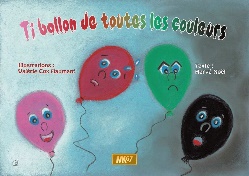 Consigne : Colorier en rose, rouge, vert, noir les lettres du bon TI BALLONTA BALLUNTI BALLON